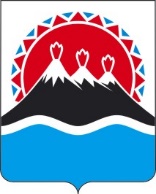 МИНИСТЕРСТВО ЖИЛИЩНО-КОММУНАЛЬНОГО ХОЗЯЙСТВА И ЭНЕРГЕТИКИ КАМЧАТСКОГО КРАЯПРИКАЗ[Дата регистрации] № [Номер документа]г. Петропавловск-КамчатскийУчитывая экспертное заключение Управления Министерства юстиции Российской Федерации по Камчатскому краю от 15.06.2023 № МинЮст-232ПРИКАЗЫВАЮ:1. Внести в приказ Министерства жилищно-коммунального хозяйства и энергетики Камчатского края от 23.12.2016 № 770-П «Об утверждении нормативов потребления коммунальной услуги по отоплению при отсутствии приборов учета в Елизовском городском поселении Елизовского муниципального района Камчатского края из расчета на отопительный период» (далее – приказ) изменение изложив преамбулу в следующей редакции:«В соответствии с  статьей 157 Жилищного кодекса Российской Федерации, постановлением Правительства Российской Федерации 
от 23.05.2006 № 306 «Об утверждении Правил установления и определения нормативов потребления коммунальных услуг и нормативов потребления коммунальных ресурсов, потребляемых при использовании и содержании общего имущества в многоквартирном доме» и Положением о Министерстве жилищно-коммунального хозяйства и энергетики Камчатского края, утвержденным постановлением Правительства Камчатского края от 11.05.2023 № 265-П».2. Настоящий приказ вступает в силу после дня его официального опубликования.[горизонтальный штамп подписи 1]О внесении изменения в приказ Министерства жилищно-коммунального хозяйства и энергетики Камчатского края от 23.12.2016 № 770-П 
«Об утверждении нормативов потребления коммунальной услуги 
по отоплению при отсутствии приборов учета в Елизовском городском поселении Елизовского муниципального района Камчатского края 
из расчета на отопительный период»МинистрА.А. Питиримов